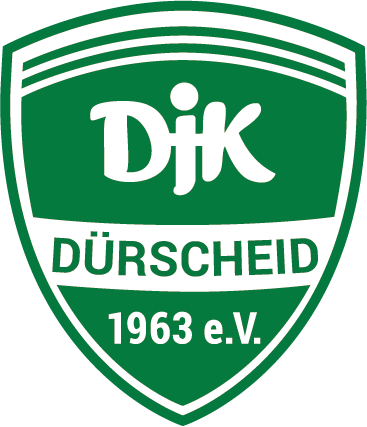                  Platzordnung KunstrasenLiebe Fußballfreunde, damit wir alle lange Freude an unserem Kunstrasenplatz haben, bitten wir unbedingt um die Beachtung folgender Regeln:Der Kunstrasenplatz ist ausschließlich für den Trainings- und Spielbetrieb bestimmt.Das Betreten der Kunstrasenfläche ist nur den Mannschaften, Betreuern und                                                  Schiedsrichtern gestattet.Zuschauer werden gebeten, sich während der Spiele nur auf der Tribüne aufzuhalten.Das Betreten der Kunstrasenfläche ist nur mit geeigneten und sauberen Sportschuhen erlaubt. Nicht erlaubt sind Schuhe mit Schraubstollen.Im Innenraum der Sportanlage ist Rauchen, Kaugummi kauen und der Verzehr von Speisen und Getränken (außer Mineralwasser) verboten.Glasflaschen und Gläser sind ebenfalls im Innenraum der Sportanlage verboten!Feuerwerk und Pyrotechnik dürfen auf der gesamten Platzanlage nicht abgebrannt werden.Hunde sind nur auf der Tribüne erlaubt und grundsätzlich anzuleinen.Den Anweisungen des Platzwartes ist Folge zu leisten.Bei entstandenen Schäden durch Nichteinhaltung der Platzordnung werden Ersatzansprüche geltend gemacht.                                                                                    Der Vorstand